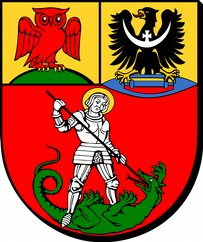 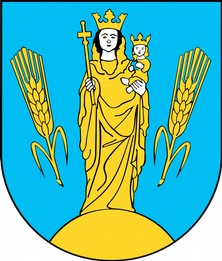 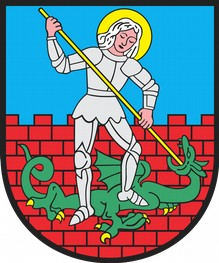 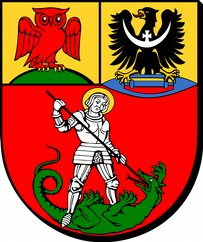 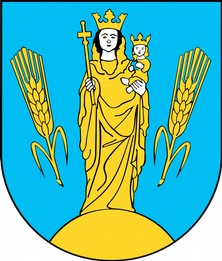 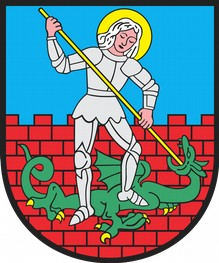 INFORMACJE ORGANIZACYJNE KIERMASZ WIELKANOCNY WIELKAMOC TRADYCJI- STOISKA HANDLOWEDzierżoniów, 29 MARCA 2020 r.PARKING DOKSzanowni Państwo,Poniżej podajemy informacje organizacyjne dotyczące stoiska handlowego w KIERMASZU WIELKANOCNYM.Do udziału w jarmarku zapraszamy handlowców posiadających ofertę związaną z obchodami Świąt Wielkanocnych (wyroby wędliniarskie, wypieki, pieczywo, przetwory spożywcze, soki, napoje, wyroby rękodzielnicze np. koszyczki, serwetki, palmy, figurki itp.)Ze względu na ograniczoną powierzchnię, samochody nie będą mogły stać przy straganach (nie dot. samochodów-chłodni).Karty zgłoszenia należy przesłać pocztą elektroniczną na adres renata@dok.pl do dnia 25 marca 
2020 r.Przyjęcie zgłoszenia zostanie potwierdzone zwrotnym e-mailem.Organizator zapewnia możliwość wykorzystania straganów o wymiarach 2m x 0,8m.O usytuowaniu stoiska decyduje wyłącznie Organizator. Elementy niezbędne do prezentacji stoiska wystawca zapewnia we własnym zakresie. Ustawienie banerów reklamowych i innych form promocji należy uzgodnić z organizatorem. Opłata za stoisko wynosi  50 zł i dotyczy stoiska o maksymalnych wymiarach 3m x 2m. Organizator zastrzega sobie prawo odmowy przyjęcia stoiska z powodu braku miejsca lub niezwiązanej z tematem oferty handlowej.Wpłat należy dokonać najpóźniej do dnia 25 marca 2020 r. na konto: DZIERŻONIOWSKI  OŚRODEK  KULTURY nr konta SGB BS w Dzierżoniowie  03 9527 0007 0051 0509 2000 0001 Impreza odbędzie się w godzinach 10.00-18.00, montaż stoisk w dniu imprezy w godzinach 7.00-10.00, miejsce montażu – PARKING DOK Nie dopuszczamy do montażu dekoracji, która mogłaby uszkodzić podłoże lub ściany. Szczegóły i – Renata Łazor, DOK, ul. Świdnicka 23, tel. 74 64 64 656, e-mail:renata@dok.plKARTA ZGŁOSZENIA  JARMARK WIELKANOCNY WIELKAMOC TRADYCJIstoisko handlowe Dzierżoniów, 29 marca 2020 r. Oświadczam, że zapoznałem/łam się i akceptuję informacje organizacyjne.…………………………………………………………………czytelny podpisZałącznik nr 1 do INFORMACJE ORGANIZACYJNE KIERMASZ WIELKANOCNY „WielkaMoc Tradycji” – stoiska handloweINFORMACJA O PRZETWARZANIU DANYCH OSOBOWYCH W RAMACH KIERMASZU WIELKANOCNEGO „WIELKAMOC TRADYCJI” – STOISKA HANDLOWEZgodnie z art. 13 ust. 1 Rozporządzenia Parlamentu Europejskiego i Rady (UE) 2016/679 z dnia 27 kwietnia 2016 r. w sprawie ochrony osób fizycznych w związku z przetwarzaniem danych osobowych i w sprawie swobodnego przepływu takich danych oraz uchylenia dyrektywy 95/46/WE (ogólne rozporządzenie o ochronie danych)(Dz.Urz. UE. L Nr 119, str. 1)  informujemy, że: Administratorem Pani/Pana danych osobowych jest Dzierżoniowski Ośrodek Kultury z siedzibą w Dzierżoniowie, ul. Świdnicka 23, 58-200 Dzierżoniów, reprezentowany przez Dyrektora Dzierżoniowskiego Ośrodka Kultury, tel. 74 6464660, e-mail: dyrektor@dok.pl, dok@dok.pl;Z Inspektorem Ochrony Danych w Dzierżoniowskim Ośrodku Kultury można kontaktować się za pośrednictwem e-mail: iod4@synergiaconsulting.pl, telefonicznie: 605937609 lub pisemnie na adres siedziby Administratora.Pani/Pana dane osobowe będą przetwarzane na podstawie art. 6 ust. 1 lit. a RODO w związku z dobrowolnie udzieloną zgoda.Pani/Pana dane osobowe w zakresie imię i nazwisko, adresu, numer telefonu, e-maila i wizerunek  (jeżeli Pani/Pana wizerunek zostanie utrwalony na fotografiach i wideo wykonanych podczas wydarzenia),  będą przetwarzane celem:- organizacji wydarzenia, w tym m.in. przyjęcia zgłoszeń, publicznego przedstawienia,- informacyjnym, promocji i reklamy wydarzenia, m.in. w mediach, na stronie internetowej, portalu społecznościowym Facebook, oraz w materiałach promocyjnych (Pani/Pana numer telefonu, e-mail nie będzie publikowany).Konsekwencją niepodania przez Panią/Pana danych osobowych, o których mowa
w pkt 4, będzie brak możliwości uczestniczenia w ww. kiermaszu.Przesłanie przez Panią/Pana danych osobowych w zakresie imienia, nazwiska, adresu, numeru telefonu i e-maila w celu uczestniczenia w wydarzeniu oznacza jednocześnie wyrażenie zgody na przetwarzanie Pani/Pana danych osobowych.Odbiorcami Pani/Pana danych osobowych mogą być organy i podmioty uprawnione na mocy przepisów obowiązującego prawa oraz inne podmioty, z którymi Administrator zawarł umowy powierzenia przetwarzania danych osobowych.Pani/Pana dane osobowe będą przetwarzane przez okres niezbędny do realizacji celów przetwarzania wskazanych w pkt. 4, ale nie krócej niż okres wskazany w przepisach o archiwizacji lub innych przepisach prawa lub do czasu odwołania zgody na przetwarzanie danych.Posiada Pani/Pan następujące uprawienia:prawo dostępu do treści swoich danych osobowych (art. 15 RODO);prawo do żądania sprostowania danych osobowych (art. 16 RODO);prawo do żądania usunięcia danych osobowych (art. 17 RODO); prawo do żądania ograniczenia przetwarzania danych osobowych (art. 18 RODO); prawo do przenoszenia danych (art. 20 RODO);prawo sprzeciwu wobec przetwarzania danych (art. 21 RODO); prawo do cofnięcia zgody w dowolnym momencie, przy czym jej wycofanie nie wpłynie na przetwarzanie danych, którego dokonano na podstawie zgody przed jej cofnięciem;prawo wniesienia skargi do organu nadzorczego, tj. Prezesa Urzędu Ochrony Danych Osobowych, gdy uzna Pani/Pan, iż przetwarzanie danych osobowych, Pani/Pana dotyczących, narusza przepisy ogólnego rozporządzenia o ochronie danych osobowych z dnia 27 kwietnia 2016 r.Podanie danych przez Panią/Pana jest dobrowolne - w sytuacji, gdy przetwarzanie danych osobowych odbywa się na podstawie zgody osoby, której dane dotyczą, lecz niezbędne do udziału w wydarzeniu.Pani /Pana dane będą przetwarzane w sposób zautomatyzowany oraz tradycyjny, ale nie będą profilowane.  Nazwa firmy / dane osoby fizycznej NIP Adres Telefon kontaktowy, adres e-mail Opis asortymentu Wymiary stoiska (jeśli stoisko własne)/ informacja o zapotrzebowaniu na STRAGAN